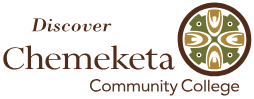 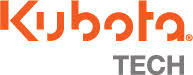 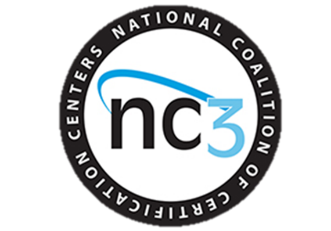 Media AlertChemeketa Community College to Hold Open House for Launchof New Kubota Tech PartnershipOpen House to Showcase New Partnership and Provide Prospective Students and Kubota Dealers Opportunity to Meet Staff, Tour Facilities WHAT:	Chemeketa Community College is holding an open house event to mark the launch of their new Kubota Tech and National Coalition of Certification Centers (NC3) partnership. The new NC3 & Kubota Tech partnership provides students with a pathway to earn industry-recognized certifications focused on the repair and service of Kubota equipment, giving them the knowledge and skills for employment as a diesel technician in the off-road diesel industry. NC3, Kubota and college faculty will be on hand to share information about the partnership, answer questions and provide tours of the facility.	“Kubota Tech training supports our commitment to preparing students for careers in the off-road diesel sector," stated Kevin Ruby, Diesel Technology Program Chair at Chemeketa Community College. "This partnership not only aligns with the industry's expansion but also presents an exciting avenue for hands-on training, empowering our students with the skills needed to excel in this high demand field.”“Through the NC3 & Kubota Tech program, students have the opportunity to learn an in-demand technical trade, receive hands-on training, earn industry-recognized certifications and develop highly marketable skills that will help set themselves apart in an increasingly competitive workforce,” said Jeff Wagley, manager of educational partnerships for Kubota Tractor Corporation.WHEN:	Tuesday, April 23, 2024 10:30 - 10:45 a.m. PT – Welcome10:45 - 11:55 a.m. PT – Dealer meeting and lunch + dealer catch-up11:55 a.m. - 12:10 p.m. PT – Ribbon cutting + dealer/student meet-and-greet12:10 - 12:45 p.m. PT – Facility tour12:45 - 1:00 p.m. PT – Wrap-up and departuresWHERE:	Chemeketa Community College Brooks4910 Brooklake Rd. NEBrooks, OR 97305WHO: Rep. Andrea Salinas, Congresswoman, Oregon’s 6th DistrictDr. Amy Loyd, Assistant Secretary, U.S. Department of Education Jessica Howard, President, Chemeketa Community College Kevin Ruby, Diesel Technology Program Chair, Chemeketa Community CollegeAshley Likes, Chief of Staff, National Coalition of Certification Centers (NC3)Jeff Wagley, Manager, Educational Partnerships, Kubota Tractor Corporation______________________________________________________CONTACTS:	Kevin Ruby		Diesel Technology Program Chair		(503) 365-4744kruby1@chemeketa.eduBrooks Regional Training Center(503) 485-2131brooks@chemeketa.eduAbout Chemeketa Community CollegeFor more than 50 years, Chemeketa Community College has committed itself to transforming lives and our community through exceptional learning experiences in the Mid-Willamette Valley. As the second multi-campus district in Oregon, Chemeketa serves 30,000 students annually at its Salem and Yamhill Valley campuses, as well as Brooks, Eola, Winema, Dallas, Woodburn and Chemeketa Center for Business and Industry (CCBI). Chemeketa Community College is an equal opportunity/affirmative action employer and educational institution. Learn more at chemeketa.edu.About Kubota Tractor CorporationKubota Tractor Corporation, Grapevine, Texas, is the U.S. marketer and distributor of Kubota-engineered and manufactured machinery and equipment, including a complete line of tractors of up to 200 Gross hp, performance-matched implements, compact construction equipment, consumer lawn and garden equipment, hay tools, commercial turf products and utility vehicles. For product literature or dealer locations, contact:  Kubota Tractor Corporation, 1000 Kubota Drive, Grapevine, TX 76051, (888) 4-KUBOTA [(888) 458-2682], Ext. 900, or visit KubotaUSA.com. About NC3NC3 was established to help build a workforce prepared to meet the needs of today’s and tomorrow’s industries by connecting employers and educational institutions in synergistic partnerships that foster effective training, elevation of skilled careers, and employment opportunities. In fulfilling its mission, NC3 builds deep industry-educational partnerships and develops, implements and sustains industry-recognized portable certifications built on national skills standards. We envision an industrial labor market where all workers have jobs they need to thrive, and all companies have well-trained employees they need to operate and grow. Learn more at www.nc3.net.
